El primer Congreso SionistaEl 29 de agosto de 1897, en la ciudad de Basilea, Suiza, se reunió el Primer Congreso Sionista. Este constituyó un acontecimiento relevante e inédito en la historia moderna del pueblo judío.  A continuación, les presentamos una carta ficticia, basada en hechos reales, que un congresista pudo haber escrito a su esposa.ConsignasLean la carta: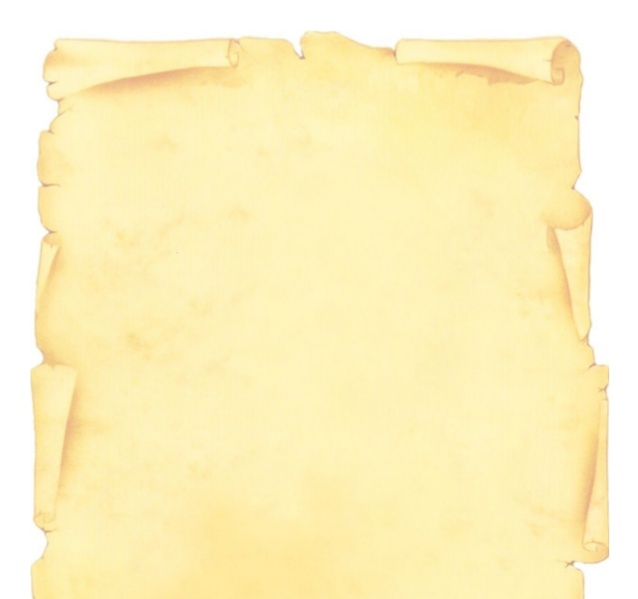 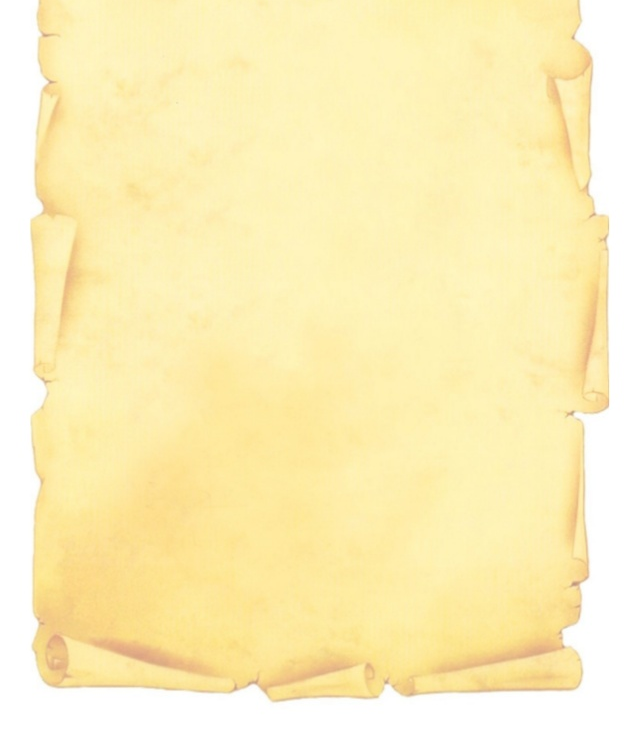 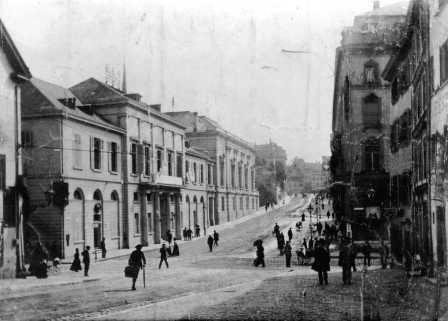 Registren la siguiente información que brinda la carta sobre el Congreso: ¿Dónde se hizo? .…………………………………………………………………………………………………………….……………………………………………………………………………………………………………¿Quiénes participaron? .…………………………………………………………………………………………………………….……………………………………………………………………………………………………………¿Cómo se convocó a los participantes? ¿En qué medio de transporte llegaron?.…………………………………………………………………………………………………………….……………………………………………………………………………………………………………¿Cuál fue el temario a tratar?.…………………………………………………………………………………………………………….…………………………………………………………………………………………………………… ¿En qué consistió el “Programa de Basilea”?.…………………………………………………………………………………………………………….……………………………………………………………………………………………………………Yankl dice: "acabo de asistir al acontecimiento más importante de la historia del pueblo judío de los últimos tiempos…" Conociendo cómo siguió la historia, ¿acuerdan con que fue el acontecimiento más importante? Fundamenten..…………………………………………………………………………………………………………….……………………………………………………………………………………………………………Con la información que les brinda la carta de Yankl, elaboren un comic sobre el Primer Congreso Sionista.  Para ello, pueden utilizar el programa Pixton o similar. https://www.pixton.com/es/ Lean el siguiente fragmento del discurso de Herzl:  “Hoy queremos poner la piedra fundamental de lo que un día se convertirá en hogar de la nación judía. La tarea es tan pesada que debemos hablar de ella con las más simples palabras (...). Hoy, cuando es tanto el progreso que existe en la mayoría de los aspectos, nos vemos y nos sentimos rodeados por el antiguo odio (...). Desde la antigüedad nuestra imagen ha sido distorsionada en el mundo (...). Los antisemitas han regresado y han reforzado nuestro sentido de pertenencia (…). Regresamos a casa, por así decirlo. El sionismo es el retorno al judaísmo antes aun del regreso a la tierra de los judíos".Respondan:¿A qué se refiere con “el antiguo odio”? Citen ejemplos de la historia del pueblo judío. .…………………………………………………………………………………………………………….…………………………………………………………………………………………………………….……………………………………………………………………………………………………………¿A qué se refiere con la expresión “regresamos a casa”?.…………………………………………………………………………………………………………….…………………………………………………………………………………………………………….……………………………………………………………………………………………………………¿Cómo explica Herzl qué es el sionismo?.…………………………………………………………………………………………………………….…………………………………………………………………………………………………………….……………………………………………………………………………………………………………De acuerdo a estas palabras, ¿cuál creen que es el objetivo de Herzl?.…………………………………………………………………………………………………………….……………………………………………………………………………………………………………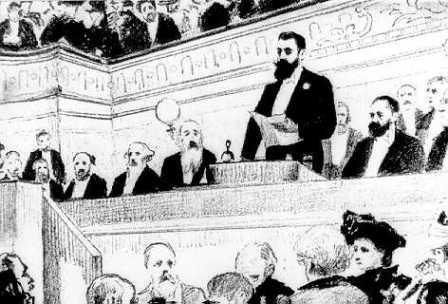 Imaginen que el Primer Congreso Sionista sucede en la época de las redes sociales:Definan el hashtag que creen que sería el más compartido durante el desarrollo del evento. .…………………………………………………………………………………………………………….……………………………………………………………………………………………………………Escriban los twits que los asistentes al Congreso compartirían desde el salón de reuniones..…………………………………………………………………………………………………………….…………………………………………………………………………………………………………….…………………………………………………………………………………………………………….……………………………………………………………………………………………………………Imaginen cómo sería una transmisión del evento en vivo, online, o por radio o por tv, y elaboren un producto acorde. Pueden optar por una dramatización, un audiovisual o un texto escrito. 